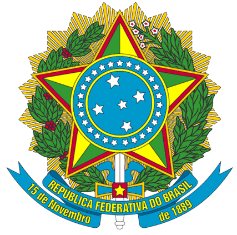 UNIVERSIDADE FEDERAL DO ESPÍRITO SANTO CENTRO DE ARTESINSTRUÇÃO NORMATIVA CAR/UFES Nº 01, DE 15 DE JULHO DE 2021 ANEXO IVenho por meio deste requerer autorização para participação remunerada em atividades esporádicas, na forma da lei, conforme informações constantes abaixo:Dados do RequerenteRequerimentoAmparo legalO requerente declara:(     ) Conformidade das atividades com os casos previstos em lei.(     ) Não ter ultrapassado o limite de horas permitidas para a realização de atividades esporádicas no ano corrente conforme determina o artigo 21 da Lei 12.772/2012.Nestes termos, pede deferimento. 	, 	de 	de 	.(Local e data)(Assinatura)4. Documentos apensados ao processo(     ) Formulário de solicitação preenchido e assinado.(     ) Ficha funcional obtida no Portal do Servidor – opção Relatórios.(     ) Carta-convite, minuta de contrato ou outro documento fornecido pela instituição contratante.Nome completo:Nome completo:Matrícula SIAPE:Matrícula UFES:Departamento:Departamento:Centro:Centro:Atividade esporádica:Período de realização:Horário:Local:Carga horária total:Informes adicionais (opcional):Informar a qual dos três incisos do art. 21 da Lei n°. 12.772/2012 a atividade se refere:(     ) VIII - retribuição pecuniária, na forma de pro labore ou cachê pago diretamente ao docente por ente distinto da IFE, pela participação esporádica em palestras, conferências, atividades artísticas e culturais relacionadas à área de atuação do docente,(     ) XI - retribuição pecuniária, em caráter eventual, por trabalho prestado no âmbito de projetosinstitucionais de ensino, pesquisa e extensão, na forma da Lei nº 8.958, de 20 de dezembro de 1994;(     ) XII - retribuição pecuniária por colaboração esporádica de natureza científica ou tecnológica em assuntos de especialidade do docente, inclusive em polos de inovação tecnológica, devidamente autorizada pela IFE de acordo com suas regras.